Мероприятие было организовано в рамках празднования 105-й годовщины образования органов ЗАГС.	Наиля Вильсуровна рассказала учащимся об истории образования органов ЗАГС, ознакомила с метрическими книгами и актовыми записями, документами, которые выдаются в органах ЗАГС, пояснила, что органы ЗАГС занимаются не только государственной регистрацией рождения, смерти, заключения и расторжения брака, установления отцовства и усыновления (удочерения), перемены имени, но и поддерживают институт семьи, помогают отслеживать демографическое положение в стране.Встреча прошла в доступной и полезной форме. В конце встречи была организована небольшая викторина.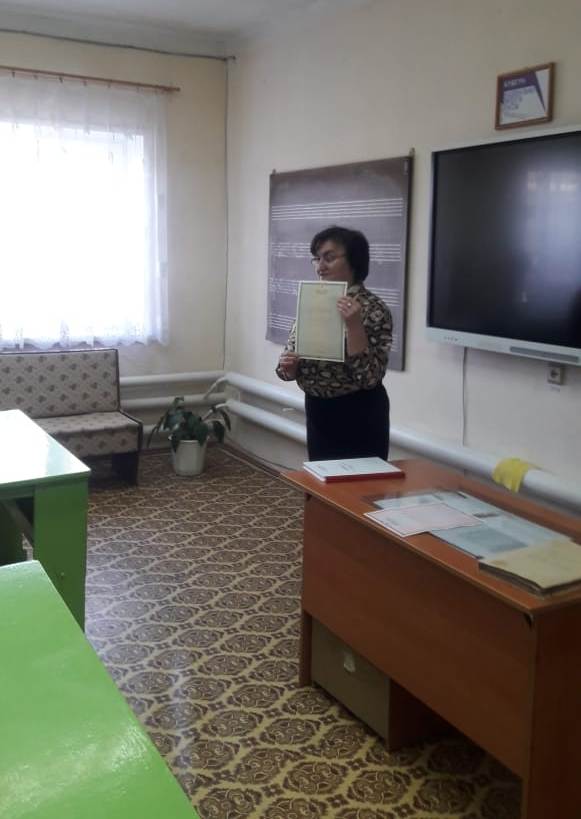 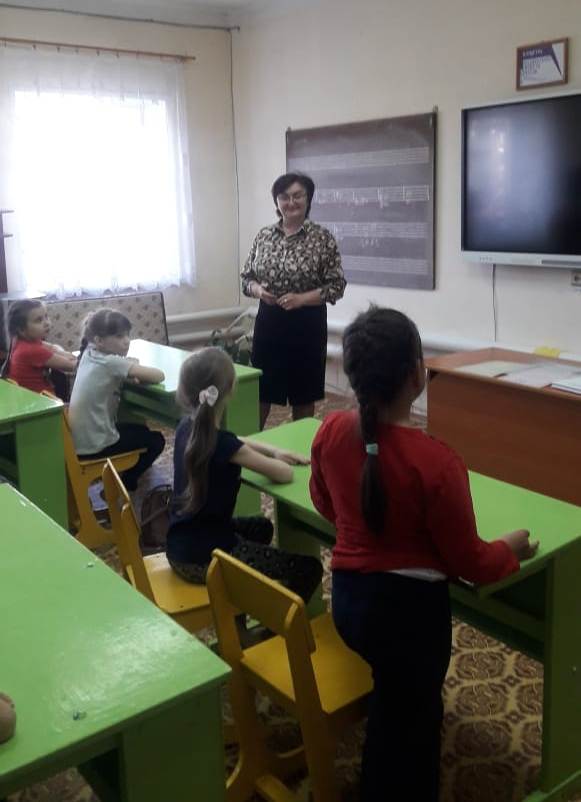 